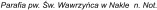 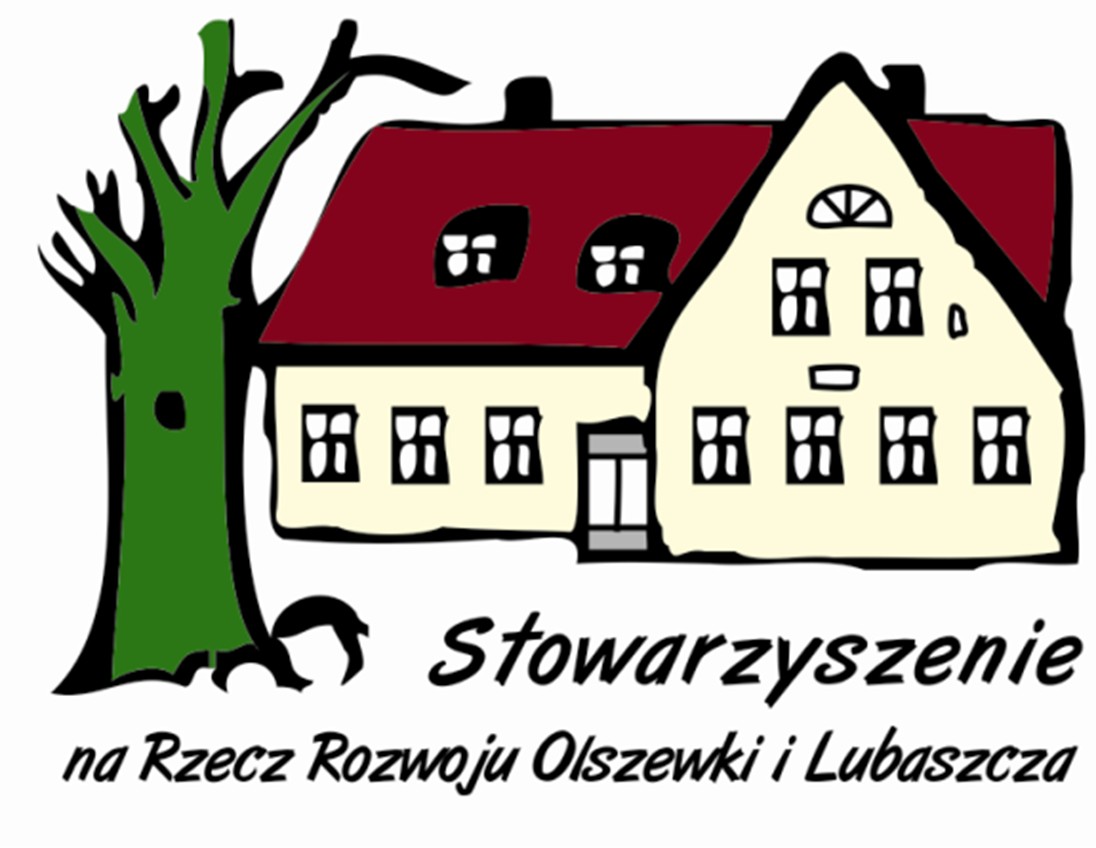 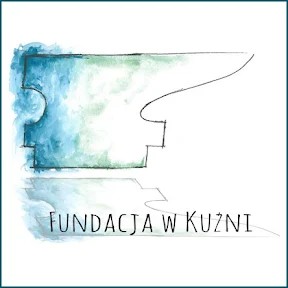 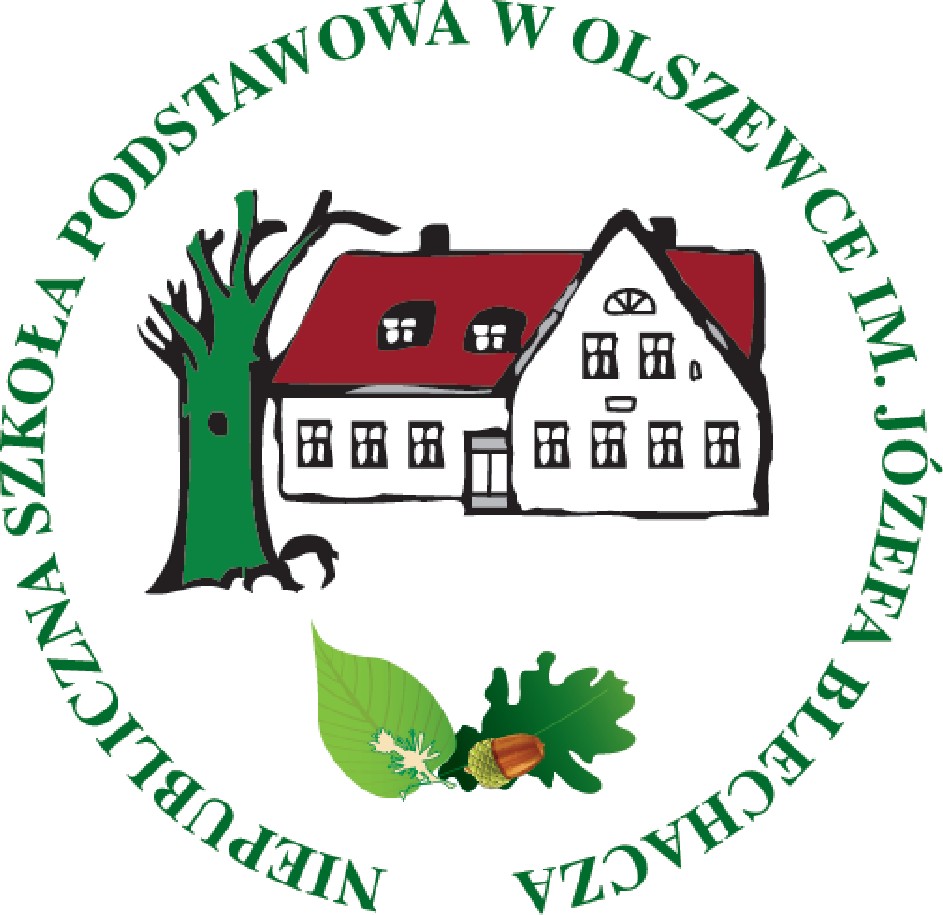 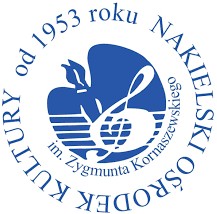 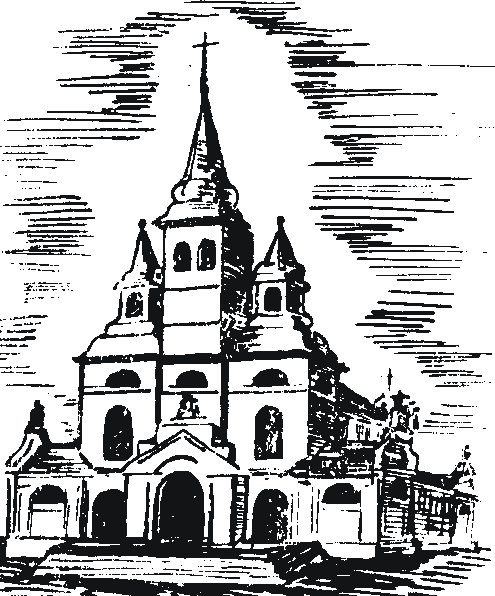           REGULAMINXIII MIĘDZYDEKANALNEGO FESTIWALU PIOSENKI RELIGIJNEJ „ŚPIEWAJ PANU”§1. Postanowienia ogólneFestiwal odbędzie się w kościele filialnym pod wezwaniem Matki Bożej Siewnej w Olszewce, 16 czerwca 2023 r.§2 Cele festiwaluPopularyzacja piosenek religijnychIntegracja społeczności, w tym zwłaszcza dzieci i młodzieży chcących poprzez muzykę i śpiew wspólnie chwalić Boga i Maryję,Uwrażliwianie młodego pokolenia na wartości chrześcijańskiPrezentacja dorobku zespołów tworzących w duchu chrześcijańskim, nawiązywanie współpracy pomiędzy zespołamiAktywizowanie młodych artystów do wspólnego działania i efektywnego spędzania wolnego czasuWymiana doświadczeń między uczestnikami festiwalu§3. Zasady konkursuFestiwal ma charakter otwarty i adresowany jest do solistów, zespołów wokalnych, wokalno-instrumentalnych, scholii oraz chórów działających w szkołach podstawowych, ponadpodstawowych, ośrodkach kultury i parafiach.Przesłuchania festiwalowe będą odbywać się w następujących grupach wiekowych:grupa wiekowa – uczniowie klas I - III szkoły podstawowej,grupa wiekowa - uczniowie klas IV –VI szkoły podstawowejgrupa wiekowa - uczniowie klas VII – VIII i ponadpodstawowychgrupa wiekowa – studenci, osoby dorosłeW każdej grupie wiekowej wyodrębnione zostaną kategorie: I kategoria - soliściII kategoria – schole, zespoły wokalne, chóry i zespoły wokalno – instrumentalneUczestnicy festiwalu przyjeżdżają na własny kosztKażdy uczestnik przygotowuje jedną piosenkę, której czas nie może przekroczyć 6 minut.Uczestnik	festiwalu	może	wystąpić	maksymalnie	w	dwóch	prezentacjach muzycznych ( np. jako solista i członek zespołu, chóru, scholi, )Prezentowane utwory mogą być powszechnie znane lub mieć charakter autorski, treść utworów powinna zawierać wartości chrześcijańskie wypływające z wiary katolickiej.Uczestnik festiwalu wykonuje utwór z wykorzystaniem podkładu instrumentalnego, własnego instrumentu muzycznego lub a capella, zabrania się używania pełnegoplayback’u podczas występuPłyty CD lub pendrive z podkładem muzycznym powinny być opisane imieniem i nazwiskiem uczestnika, grupą wiekową oraz tytułem piosenkiZgłaszający zobowiązani są do wypełnienia wszystkich danych z karty zgłoszeniowej i dostarczenie jej organizatorowi do 12 czerwca 2023 r. na adres:Stowarzyszenie na Rzecz Rozwoju Olszewki i LubaszczaOlszewka 22, 89-100 Nakło nad Noteciąfundacjawkuzni@gmail.comnspolszewka@wp.plTel. 502 073 860Wypełnienie formularza zgłoszeniowego jest jednoznaczne z akceptacją regulaminu festiwalu oraz wyrażeniem zgody do rejestracji dowolną techniką zapisu oraz wykorzystania zarejestrowanego materiału w celach reklamy imprezy przez organizatoraOrganizator konkursu zastrzega sobie prawo do wcześniejszego ustalenia kolejności przesłuchańRegulamin i karta zgłoszeniowa festiwalu zamieszczone są na stronie internetowej organizatora: www.stowarzyszenieolszewka.pl§4 JuryJury powołane przez organizatorów dokona ostatecznej oceny prezentowanych utworów i wykonawców uwzględniając kryteria ocenyKryteria oceny:dobór repertuaruzgodność treści utworów z wartościami chrześcijańskimi Kościoła Katolickiego.brzmienie i technika śpiewu i gry na instrumentach.ogólny wyraz artystyczny (zachowanie na scenie, ruch sceniczny, ubiór, estetyka).Decyzja Jury jest ostateczna i nie podlega odwołaniu.§5. NagrodyJury przyzna I, II i III miejsca w każdej grupie wiekowej i kategorii oraz wyróżnieniaLaureaci otrzymają nagrody rzeczowe.Istnieje także możliwość przyznawania nagród pozaregulaminowych, ufundowanych przez sponsorów. Decyzję o przydzieleniu takich nagród podejmie Jury.Każdy wykonawca otrzyma pamiątkowy dyplom i drobny upominekOsoby przygotowujące uczestników do festiwalu otrzymają podziękowania§6. OrganizatorOrganizatorem jest Stowarzyszenie na Rzecz Rozwoju Olszewki i Lubaszcza,Niepubliczna Szkoła Podstawowa w Olszewce im. Józefa Blechacza, Fundacja w Kuźni oraz Parafia pw. Św. Wawrzyńca w Nakle nad Notecią.Festiwal jest organizowany w ramach projektu dofinansowanego przez Starostwo Powiatowe w Nakle nad Notecią.Organizatorzy zastrzegają sobie prawo do zmian w regulaminieOrganizatorzy zapewniają nagłośnienie wraz z obsługą akustyka, jak również pozostałe warunki przebiegania konkursuDla uczestników i ich opiekunów zapewniony zostanie poczęstunek.§7. Partnerzy1. Partnerem Festiwalu jest Nakielski Ośrodek Kultury w Nakle nad Notecią.§8. Postanowienia końcoweDana kategoria konkursu odbędzie się, gdy do organizatora wpłyną, co najmniej trzy zgłoszeniaOsoba zgłaszająca swój udział automatycznie zgadza się na publikację jej danych osobowych na oficjalnej stronie internetowej, mediach społecznościowych organizatorów i partnerów festiwalu, a także www.kurier-nakielski.pl i www.naklo24.plLista laureatów festiwalu może zostać zamieszczona na stronach internetowych wymienionych w punkcie 2 oraz w gazetach.Karta zgłoszeniowaWykonawca – solista, duet: imię i nazwisko…………………………………………………………………………………………………………………………………………………………Kategoria wiekowa - ……………………………………………………………….Tytuły piosenek - ……………………………………………………………………………………………………………………….Nazwa zespołu wokalnego, scholi, chóru, zespołu wokalno - instrumentalnego…………………………………………………………………………………………………………………………………………………………liczba członków zespołu .................................................................................................................. Kategoria wiekowa - …………………………………………………………………Tytuły piosenek - ……………………………………………………………………………………………………………………….Nazwa i adres szkoły, parafii lub  innej placówki:……………………………………………………………………………………………………………………………………………………………………………………………………………………Opiekun – imię i nazwisko, telefon kontaktowy:……………………………………………………………………………………………………………………………………………………………………………………………………………………Informacje o wykonawcy, zespole (od kiedy występuje, udział w festiwalach, osiągnięcia, inne)………………………………………………………………………………………………………………………………………………………………………………………………………………………………….…...…………………………………………………………………….……………………………………………………………………………………………….…………………………………………………….……………………………………………………………………………………………………………………………………………………..Oświadczenie:Akceptuję  treść Regulaminu  XIII Międzydekanalnego  Festiwalu Piosenki Religijnej „Śpiewaj Panu”						………………………………………………………………………………….						Podpis opiekuna  zgłaszającego uczniów do festiwalu